Závesné vianočné aranžmányTento návod poteší tých, ktorí chcú ušetriť živé vianočné stromčeky, poprípade nemajú doma priestor na klasický vianočný stromček. Všetko čo budete potrebovať sú len opadané konáre a vianočná výzdoba.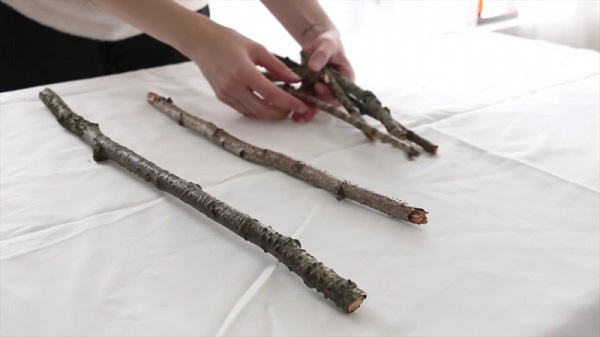 Budeme potrebovať:
10 - 20 konárov rôznych dĺžok
pílka
motúz
nožnice
girlanda
rôzne vianočné ozdobyPostup:1.
Konáre poukladáme od najdlhších po najkratšie tak, aby sme vytvorili obrys stromčeka. Konáre zviažeme motúzom.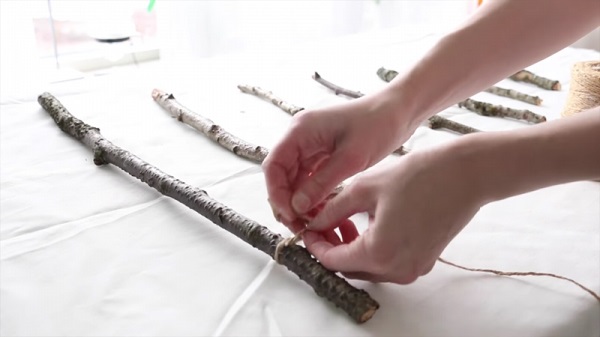 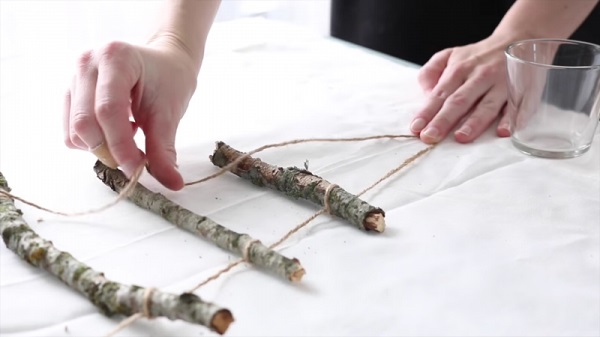 2.
Ostáva už len zavesiť stromček na stenu a dozdobiť. 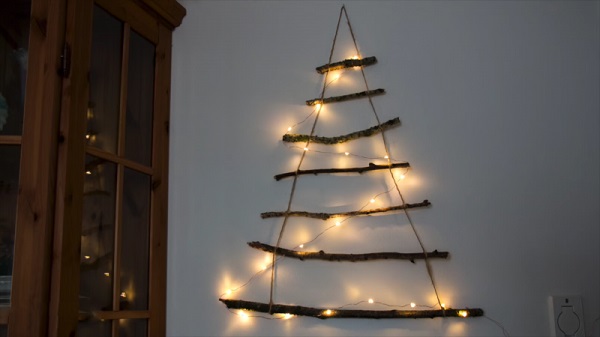 Nápady ako môžete stromček ozdobiť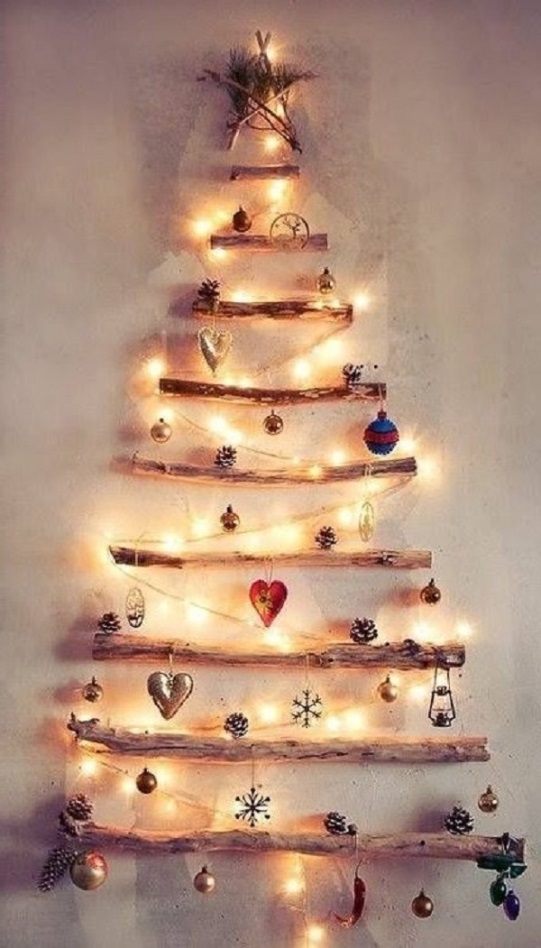 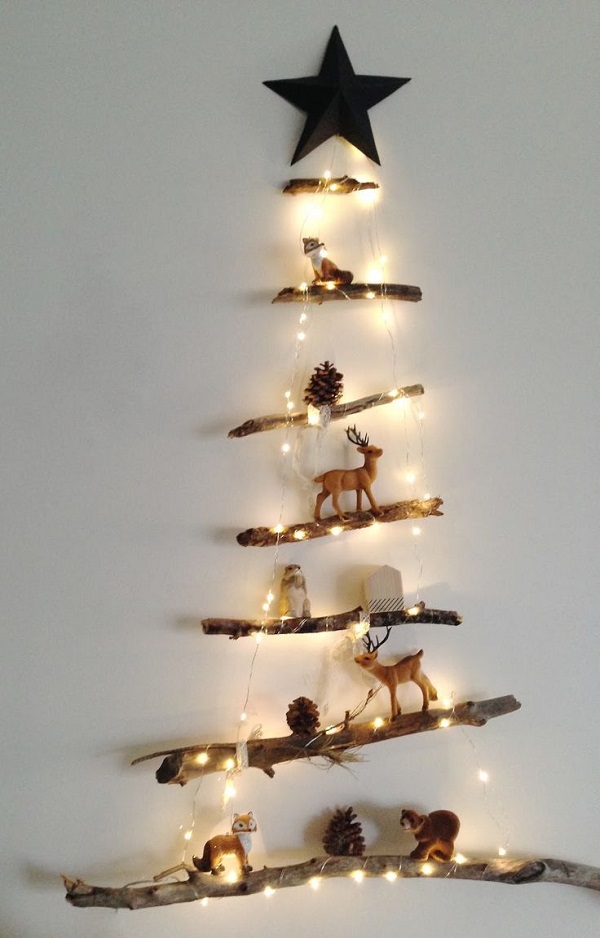 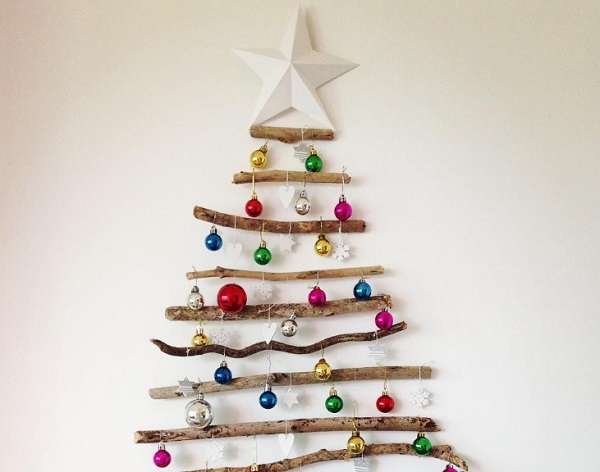    Takýto jednoduchý stromček si môžete vyrobiť aj doma. Ak sa Vám niečo podarí, odfoťte  a pošlite do skupiny na inšpiráciu.